МУНИЦИПАЛЬНЫЙ ЭТАП ВСЕРОССИЙСКОЙ ОЛИМПИАДЫ ШКОЛЬНИКОВ ПО БИОЛОГИИ2020/2021 учебного года9 классЧасть I. Вам предлагаются тестовые задания, требующие выбора только одного ответа из четырех возможных. Максимальное количество баллов, которое можно набрать, – 20 (по 1 баллу за каждое тестовое задание). Индекс ответа, который вы считаете наиболее полным и правильным, укажите в матрице ответов.1. Бактерии, относящиеся по форме к стафилококкам, являются возбудителями:а) дифтерии;   б) чумы;в) столбняка;    г) ангины.2. Какое растение обладает подземным прорастанием семян:а) кабачки;                                                                       б) редис;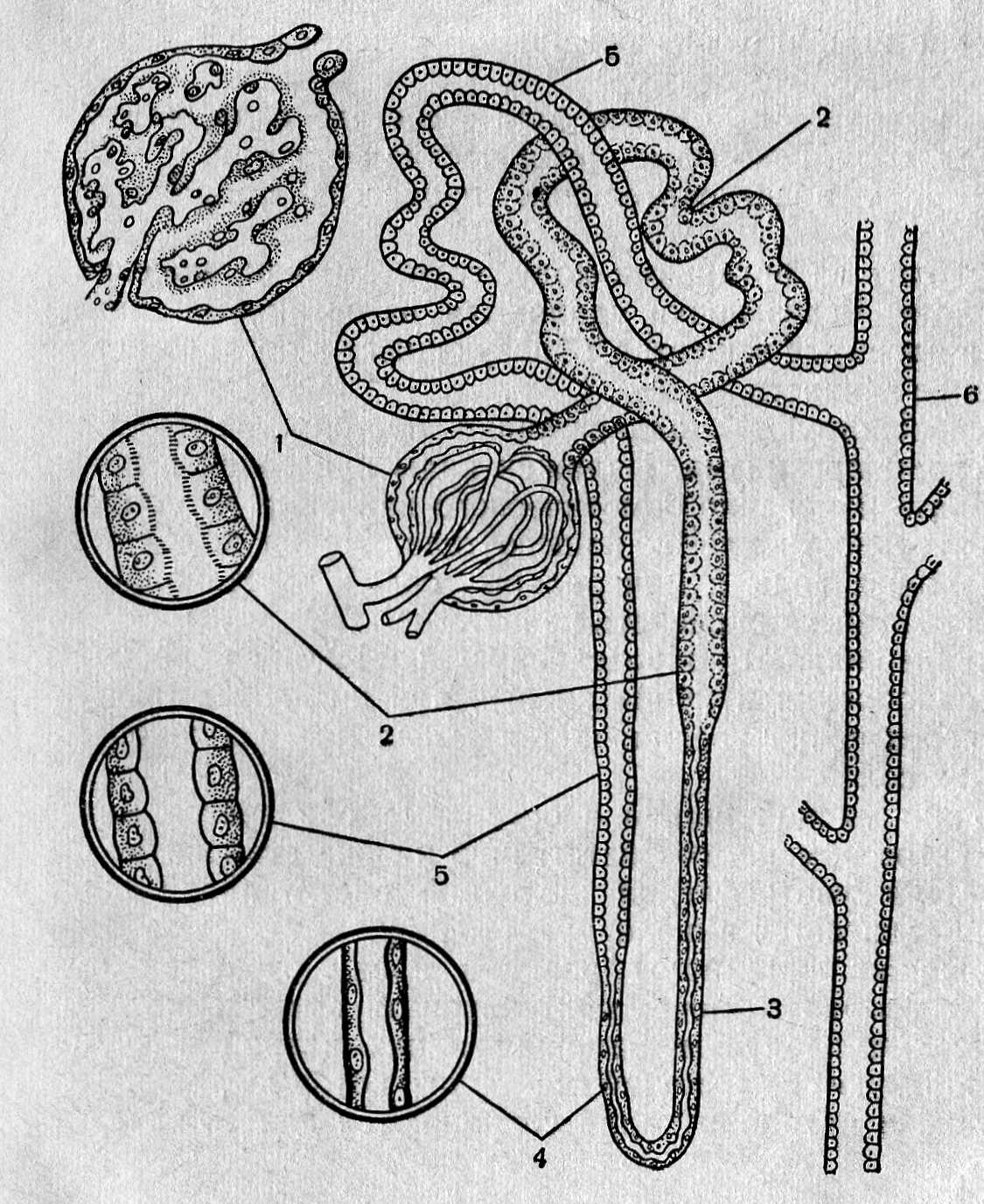 в) горох;                                                                        г) помидоры.3. Какой процесс происходит в отделе нефрона, обозначенном цифрой 5:а) образование первичной мочи;                                        б) всасывание солей;в) всасывание белков;                                                       г) всасывание воды.4. Какой ткани не бывает в корне:а) кожицы;                                                                 б) древесины;в) луба;                                                                        г) корки.5. По какому признаку можно объединить в одну группу грушу, облепиху и вишню:а) цветки опыляются насекомыми;             б) размножаются стеблевыми черенками; в) размножаются корневыми отпрысками;      г) имеют обоеполые цветки.6. К однодомным растениям относится:а) ветла;                                                          б) облепиха;в) рогоз;                                                             г) тополь.7. Гермафродитом является: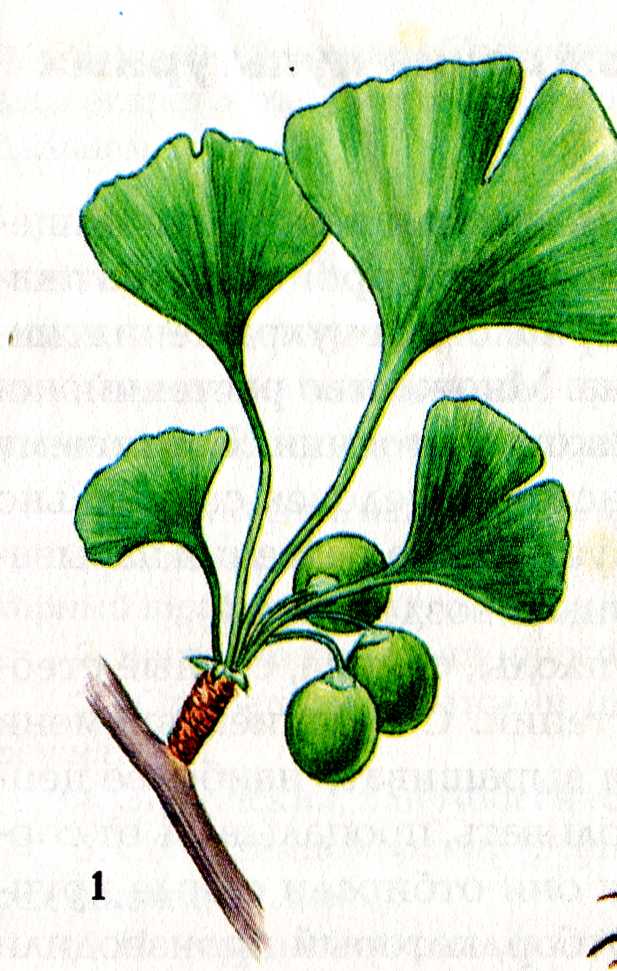 а) дрейссена;                                        б) эхинококк;в) детская острица;                                           г) дафния.8. Как называется орган семенного размножения растения, изображенного на рисунке?а) ягода; б) костянка;в) семя; г) орех.9. Мальпигиевы сосуды являются:а) впячиванием кожных покровов;                          б) видоизменением метанефридиев;в) разросшимися кожными железами;                    г) выростами кишечной трубки.10. Эндосперм в семенах двулопастного гинкго:а) триплоиден;                                        б) диплоиден;в) гаплоиден;                                           г) отсутствует.11. Клещевой энцефалит вызывают:а) бактерии;                                                      б) вирусы;в) плазмодии;                                                       г) трипаносомы.12. Для успешного прохождения нервного импульса через химический синапс:а) необходимо присутствие митохондрий в синаптической щели; б) необходимо присутствие лизосом в синаптической луковице;в) необходимо присутствие пузырьков с ацетилхолином в постсинаптическом пространстве;                                              г) необходимо присутствие пузырьков с норадреналином в синаптической луковице.13. Действие на организм человека, противоположное влиянию блуждающего нерва, оказывает:а) тироксин;                 б) инсулин;в) норадреналин;     г) глюкагон.14. Микседему вызывает нехватка:а) тироксина;                                            б) инсулина;в) глюкагона;                                    г) адреналина.15. Хорошо выраженные ушные раковины имеются у:а) ушастой круглоголовки;                                   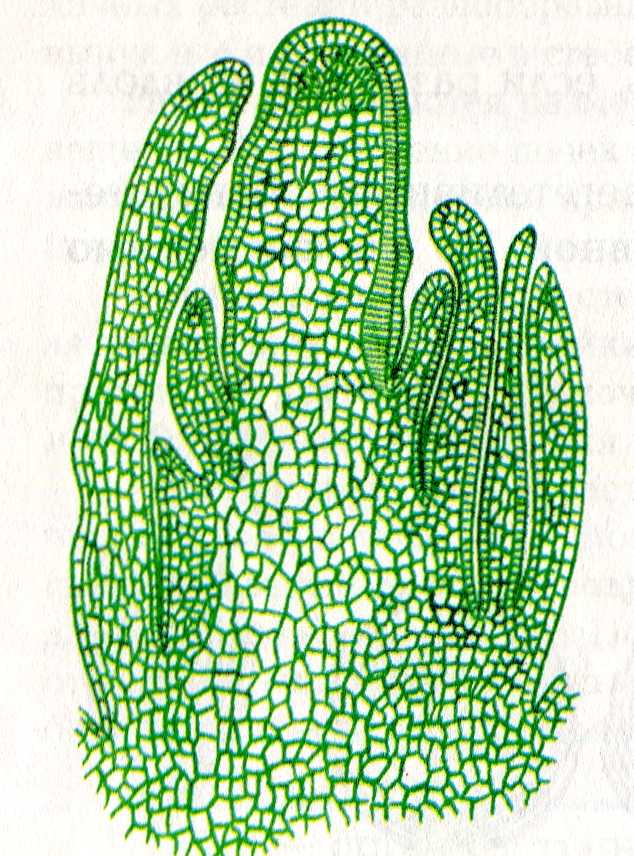 б) ушастой совы;в) обыкновенной бурозубки;                             г) филина.16. Какая ткань изображена на рисунке:а) покровная;                                        б) образовательная;в) основная;                                                       г) механическая.17. К отряду хищных относятся:а) скунс;б) ёж;в) сумчатый волк;                                                                       г) коала.18. Какие отростки каких нейронов могут иметь наибольшую длину:а) аксоны чувствительных нейронов;                                           б) дендриты чувствительных нейронов;в) аксоны двигательных нейронов;                         г) дендриты двигательных нейронов. 19. Какой объем крови выбрасывается за одно сокращение сердца в большой и в малый круги кровообращения:а) в большой круг значительно больший объем;                                                                б) в большой круг немного больше крови, чем в малый;в) одинаковые объемы;                                                                г) по-разному, в зависимости от физической нагрузки.20. Что не относится к результатам действия естественного отбора:а) дивергенция;                                 б) отличия потомков от родителей;в) многочисленность видов грызунов;         г) укорочение конечностей у северных представителей вида с широким ареалом, по сравнению с южными.Часть II. Вам предлагаются тестовые задания с одним вариантом ответа из четырех возможных, но требующих предварительного множественного выбора. Максимальное количество баллов, которое можно набрать – 20 (по 2 балла за каждое тестовое задание).1. Хлоропласты встречаются в клетках:1) анабены, 2) маршанции, 3) улотрикса; 4) одуванчика; 5) эвкалипта; 6) сине-зеленых водорослей.а) 1, 3, 4;                                                                        б) 1, 5, 6;в) 1, 4, 6;                                                                        г) 2, 3, 4;д) 2, 4, 5.2. Какие из перечисленных клеток образуются в результате митоза:1) эндоспоры сибирской язвы; 2) споры сфагнума; 3) сперматозоиды сальвинии;4) лимфоциты кошки; 5) нейроны лягушки; 6) мегаспоры ели.а) 1, 2, 6;                                                                       б) 1, 3, 5;в) 1, 3, 6;                                                                       г) 2, 4, 5;д) 3, 4, 5.3. Укажите, какое действие оказывает на соответствующие функции организма нервные импульсы, поступающие по парасимпатическим нервам:1) замедление пульса; 2) расширение кровеносных сосудов; 3) усиление секреции желудочного сока; 4) усиление перистальтики кишечника; 5) ослабление работы надпочечников; 6) снижение интенсивности потоотделения.а) 1, 2, 4;                                                                       б) 1, 3, 5;в) 1, 3, 4;                                                                       г) 2, 3, 6;д) 2, 5, 6.4. Из мезодермы у кролика развиваются:1) дерма кожи и подкожная жировая клетчатка; 2) лимфатические узлы; 3) соматический отдел нервной системы; 4) печень и поджелудочная железа; 5) мышцы диафрагмы и брюшного пресса; 6) рецепторы в скелетных мышцах.а) 1, 2, 5;                                                                        б) 1, 2, 4;в) 1, 3, 4;                                                                         г) 2, 3, 5;д) 2, 4, 5.5. Отметьте особенности строения птиц, свидетельствующие об их приспособленности к полету:1) седловидный тип соединения шейных позвонков; 2) образование сложного крестца; 3) срастание костей черепа; 4) сухая кожа; 5) губчатое строение легких при наличии воздушных мешков; 6) открытый таз. а) 1, 3, 4;                                                                           б) 2, 3, 5;в) 2, 4, 6;                                                                           г) 2, 5, 6;д) 3, 5, 6.6. По каким признакам выявляется родство членистоногих с кольчатыми червями:1) полость тела; 2) центральная нервная система расположена на брюшной стороне туловища; 3) органы дыхания – жабры, расположенные около основания ходильных ног; 4) сердце расположено на спинной стороне тела; 
5) три отдела пищеварительной системы; 6) наличие поперечно-полосатой мышечной ткани.а) 1, 4, 6;                                                                         б) 2, 3, 4;в) 2, 4, 5;                                                                         г) 1, 2, 6;д) 4, 5, 6.7. К бациллам относятся возбудители следующих болезней человека:1) дизентерии; 2) дифтерии; 3) ангины; 4) холеры; 5) чумы.а) 1, 2, 3;                                                                         б) 1, 2, 4;в) 1, 2, 5;                                                                         г) 2, 3, 5;д) 2, 4, 5.8.  Приспособлением к экономии воды у рептилий являются:1) роговые элементы в покровах тела; 2) легочное дыхание, 3) трехкамерное сердце; 4) отсутствие кожных желез; 5) наличие на пальцах когтей; 6) выделение азота из организма в виде мочевой кислоты.а) 1, 3, 4;                                                                       б) 1, 2, 6;в) 1, 4, 6;                                                                       г) 2, 3, 5;д) 2, 5, 6.9. Какие органы человека не иннервируются парасимпатическими нервами: 
1) сердце; 2) кровеносные сосуды; 3) желудок; 4) почки; 5) надпочечники; 
6) потовые железы.а) 1, 4, 6;                                                                           б) 1, 3, 4;в) 2, 4, 5;                                                                           г) 2, 5, 6;д) 3, 5, 6.10. Видоизмененными конечностями у пауков являются:1) хелицеры; 2) ногощупальца; 3) трахеи; 4) легкие; 5) мальпигиевы сосуды; 6) ногочелюсти.а) 1, 2, 4;                                                                       б) 1, 2, 6;в) 2, 3, 5;                                                                       г) 2, 4, 6;д) 3, 4, 5.Часть 3. Вам предлагаются тестовые задания в виде суждений, с каждым из которых следует либо согласиться, либо отклонить. В матрице ответов укажите вариант ответа «да» или «нет». Максимальное количество баллов, которое можно набрать, – 10 (по 1 баллу за каждое тестовое задание).1. Клеточные стенки корневых волосков принимают непосредственное участие в поглощении воды. При этом они работают как маленькие насосы, затрачивая энергию АТФ.2. Уамниот первый шейный позвонок называется атлант, а второй – амфибрахий.3. Млекопитающие могут пережевывать пищу благодаря возникновению у них мягких губ и щек.4. Печень – самая крупная пищеварительная железа организма человека.5. Антидиуретический гормон замедляет всасывание воды в почечных канальцах.6. Наличие соляной кислоты в желудочном соке – необходимое условие для расцепления крахмала.7. В процессе выработки условного рефлекса безразличный раздражитель становится безусловным раздражителем.8. Из легких артериальная кровь поступает в сердце по легочным артериям.9. Дыхательная система бычьего цепня редуцировалась в связи с паразитическим образом жизни.10. Птицы произошли от хорошо специализированных рептилий.Часть 4. Вам предлагаются тестовые задания, требующие установления соответствия. Максимальное количество баллов, которое можно набрать, – 7,5. 1. [2,5 балла] Соотнесите классы Растений (1–2) с особенностями их представителей (А–Д):          Признаки растения                                                                      КлассА. Восковой плющ                                                                   1. Однодольные                                                                           Б. Лепестки ярко окрашены                                                    2. ДвудольныеВ. Некоторые представители нашей флоры имеют корнеплоды Г. Эндосперм редуцирован Д. Белокрыльник болотный2. [2,5 балла] Соотнесите классы Животных (1–2) с особенностями их представителей (А–Д):       Признаки животного                                                         Классы животныхА. Усиков одна пара.                                                                       1. Насекомые.                                                                Б. Усики отсутствуют.                                                                    2. Паукообразные.                                               В. Способны к активному полету.Г. Головные сегменты срастаются в головную капсулу.Д. Конечным продуктом азотного обмена является гуанин.3. [2,5 балла] Соотнесите отделы вегетативной нервной системы (1–2) 
с особенностями процессов, происходящих в организме человека (А–Д):             Действие на организм                                                    ОтделА. Усиление работы сердца.                                              1. Вегетативный.                                                                           Б. Увеличение интенсивности дыхания.                          2. Соматический.                                                                                         В. Пережевывание пищи.Г. Выделение слюны.Д. Поступление пищи из желудка в кишечник.